Mentor Biography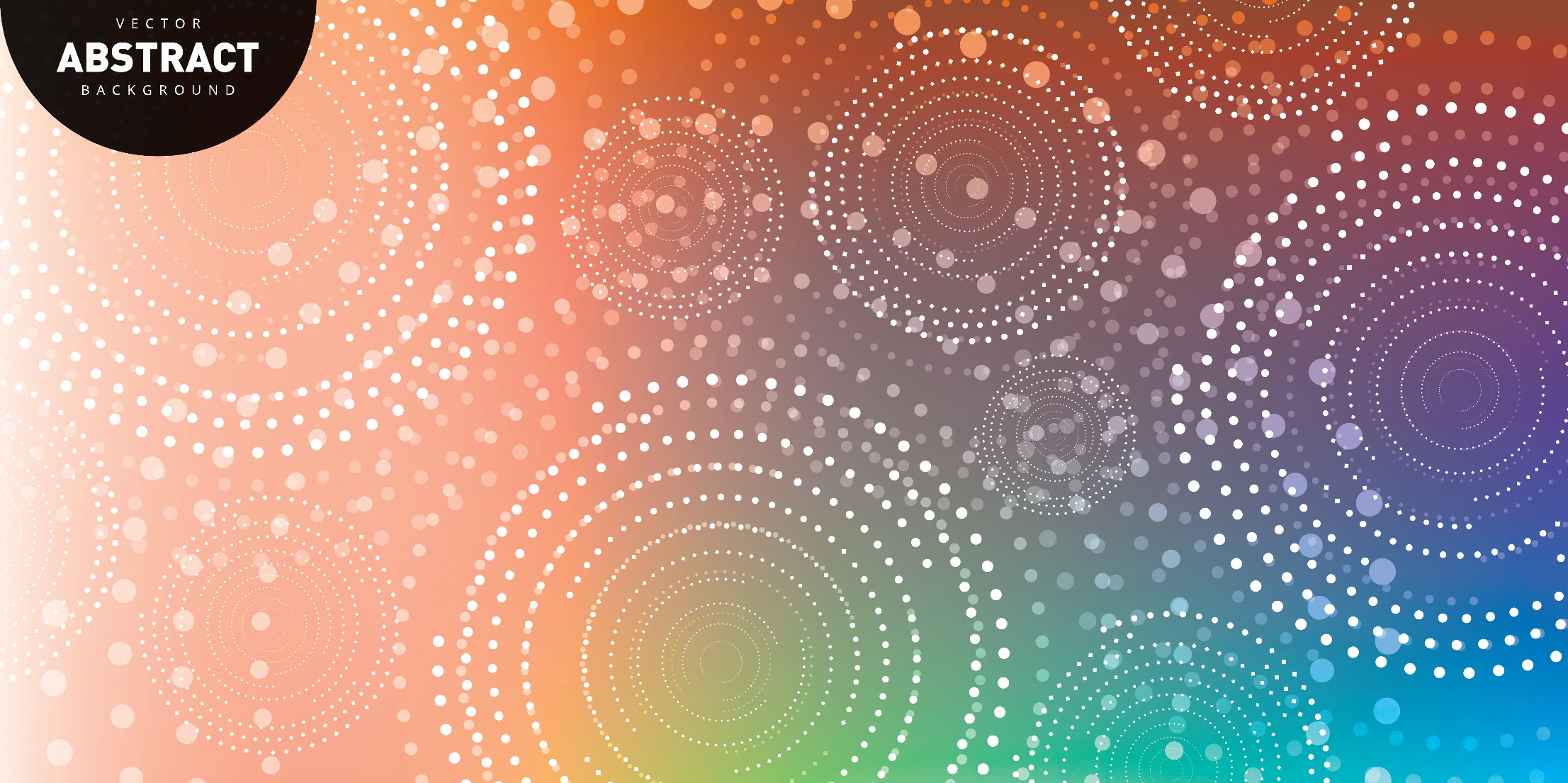 Photo InsertAbout Me…Name:  Title:  Work Unit/Department:  Contact Details:      Phone  								Email   My Qualifications/Degree: My current position and main responsibilities: Things I am passionate about: I am open to becoming a mentor because:As a mentor, I can offer: 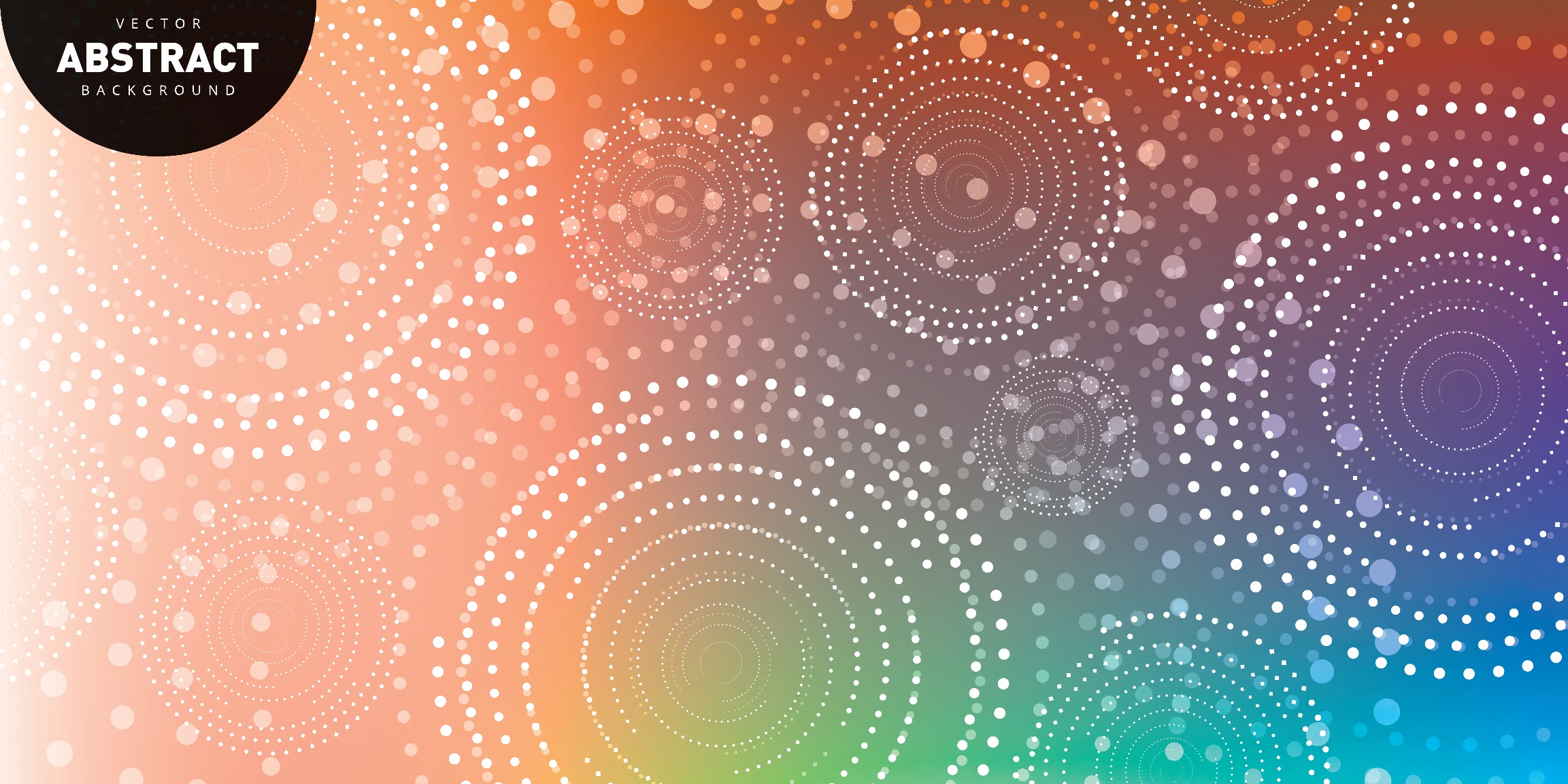 